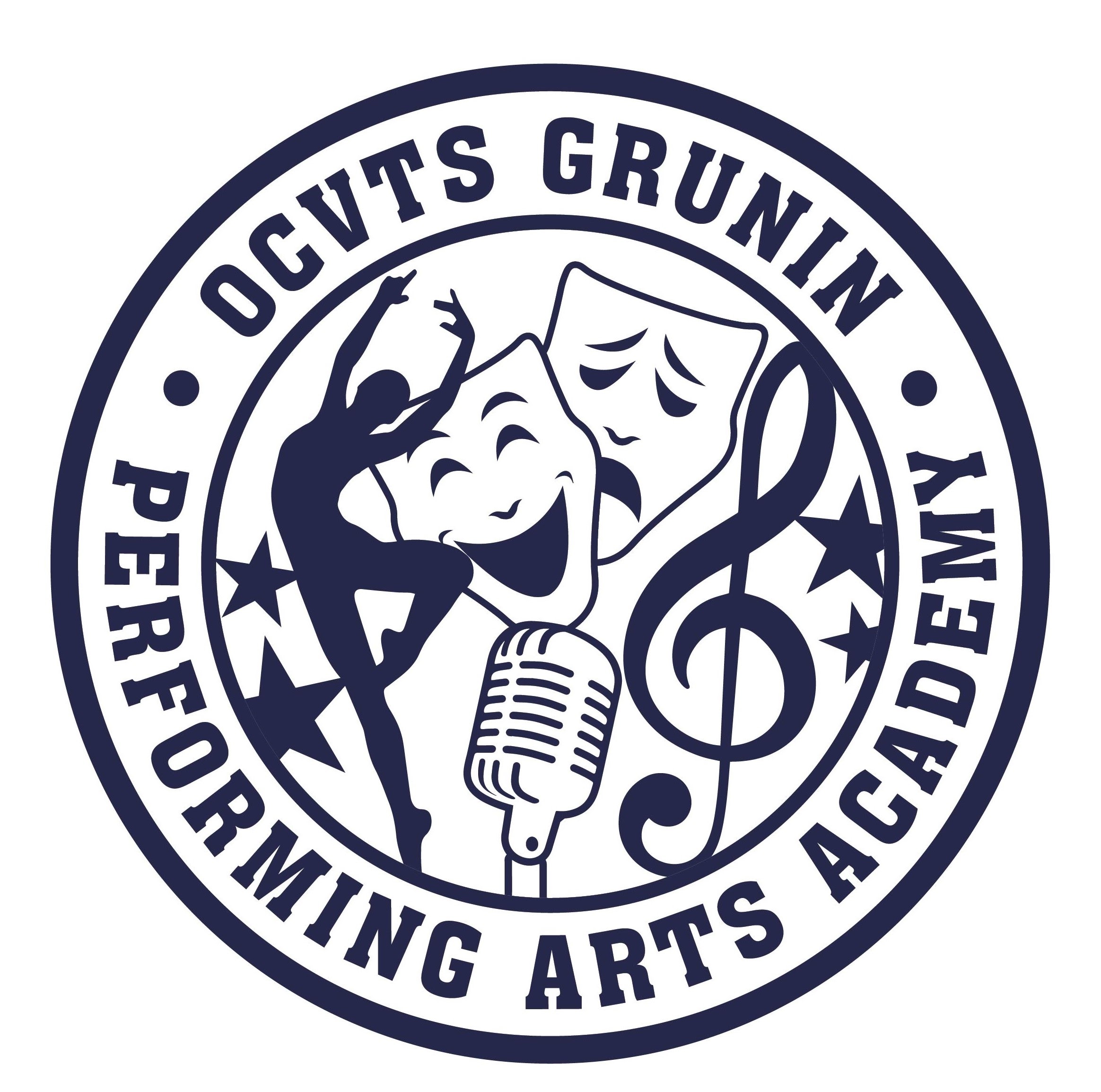 GPAA PTSO MEETING MINUTESOctober 12, 2022   7:00pm   Gia Prima Blac Box TheaterOfficers In attendance:  	Daisy Haffner, President; Joylene Rock, Vice President; Hilary Cocozziello, Secretary and Darlene Perucki, Treasurer	The meeting was called to order at 7:08pm by D. Haffner followed by the Pledge of Allegiance. Ms. Haffner welcomed the attendees.GPAA Update – Tierney MeekerSophomores and Juniors took PSAT’s today;Upcoming information Open House sessions for GPAA (Performance Troop no longer travels to schools) on 10/15, 10/19 and 11/19;Wear Pink Day for Breast Cancer Awareness Month is Thurs 10/13 and NHS is giving out pink lapel ribbons;Sat April 22nd has been confirmed for the Gift Auction;Be sure to check parent portal and daily emails. Forms for emergency contacts must be filled out so student will be permitted on field trips;Halloween Dance to be announced in a day or two;The Snowball winter semi-formal will be held in January date to be announced soon.Report on Fall Drama “CLUE” – Mr. CiccotelliT-shirts now on sale;Tickets for all performances will be on sale soon;Thank you to everyone who has donated snacks, drinks and their volunteer time to help make this show great;Important – Looking for a set builder. In need of someone to build and put together the scenery for the show. Please forward any contacts to Mr. Ciccotelli.Vice President’s Report – Joylene RockSuper 50-50Thanks to Quinn-Hopping Funeral Home as the printing sponsor of our upcoming Super 50-50;The drawing will be held during the Gift Auction on 4/22/22 at approximately 7pmTickets will be $5 each.Secretary’s Report – Hilary CocozzielloApproval of May 2022 MinutesHilary asked for a motion to approve the minutes of the May 2022 PTSO meeting. 1st – Mrs. Meeker2nd – K. DudonisApprove – AllNo’s – NoneAbstain – NoneHilary asked for a motion to approve the minutes of the September 2022 PTSO meeting1st – Mrs. Meeker2nd – P. EastApprove – AllNo’s – NoneAbstain – NoneRemindersMemberships must be paid by no later than December 22nd ;Families/Students/Parents or Guardians must be members for three (3) years in order to be eligible for annual PTSO sponsored senior scholarships (selected and awarded by faculty and not PTSO). Treasurer’s Report – Darlene PeruckiThe current balance of the checking account is $8,970;Amazon Smile has brought in $130 to date for 2022Our Amazon Smile account is “Parent Teacher Student Org of the Performing Arts Academy”Fall apparel sale brought in $1,100;Cheddar Up is available for food service payments for Clue Tech week. Link available on our website paaptso.orgPresident’s Report – Daisy HaffnerBack to School night on 9/21 was well-attended. We received quite a few new members;Beetlejuice trip had excellent attendance, and everyone enjoyed the event;Looking into scheduling another Broadway trip for January;Clothing Drive is December 7th and 8th in the parking lot  Clean out our closets before the holidays! Full info can be found on our website “Events” page;Donations are also welcome to our school nurse for the student closet;Still looking into available bakeries for crumb cake sale for Thanksgiving time sale.Committee ReportsFood Service – Denise Holland and Joylene RockWe still need parent volunteers to help with food service;SignUp Genius has been emailed including volunteer signup and requests for snack/beverage donations;Cheddar Up link is set up for all cast/crew to pay for food service on the website;Please be sure to have food orders in no later than one week beforehand.Apparel Sale – Kate Dudonis and Donna WardFall sale merchandise will be handed out on Tuesday 10/20 before school. To make arrangements if unable to receive that day, please see Kate or Donna;Next sale to run 10/31 – 11/13 with new items and a new customized logo on some merchandise;Thanks to all for support of the PTSO and remember the funds raised go to our programs and year end scholarship sponsorships.Refresh Your Pallet Fundraiser – Denise HollandEvent will be held in Black Box on Wed 11/9Still time to sign up – link on website “Events’ pageLink takes you directly to Refresh Your Pallet site to create and design your piece and pay onlineBeverages and snacks can be brought into the event.Gift Auction – Darcie KingThis year’s theme is “And the Beat Goes On” music through the decades;We will need plenty of volunteers! Everything from soliciting for donations and making baskets to helping on the day of the auction. Class basket themes: donations needed!2023 - Picnic2024 - Dine In and Out2025 - Desserts2026 - Beach BasketFood Trucks in the parking lot and County stage in the lot will have entertainmentList of current needs and requests:Homes to store donations and to host wrapping of baskets;Donations and sponsorships – letters will be ready for prize solicitation once we have received license;Ticket SalesReach out to senior communities (lots in immediate area)Baskets, trays, frames etc for prize displays;Envelopes (400-500) regular letter size;All performances, shows, PTSO meetings we will be collecting Alcohol and wine for Booze Basket;Prices will be $40 pre-sale for admission and ticket package and $45 at door.  Ticket bundle will include a grand prize ticket this year;Monthly meetings coming up – October 24th and November 28th at 7pm in the Black Box.There being no further business, at 8:04pm a motion was made by H. Cocozziello to adjourn the meeting. It was 2nd by P. East